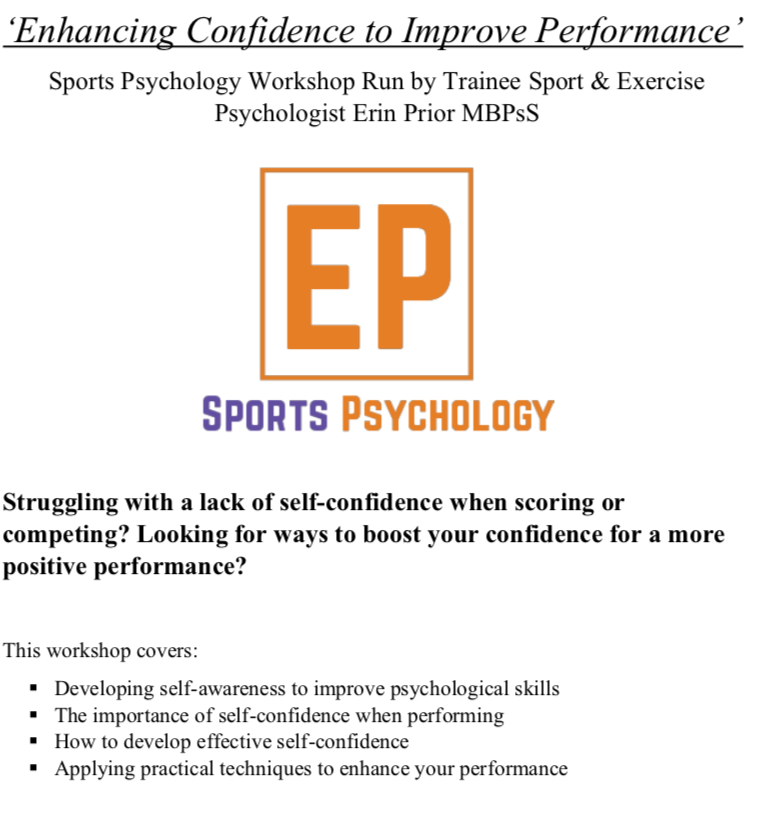 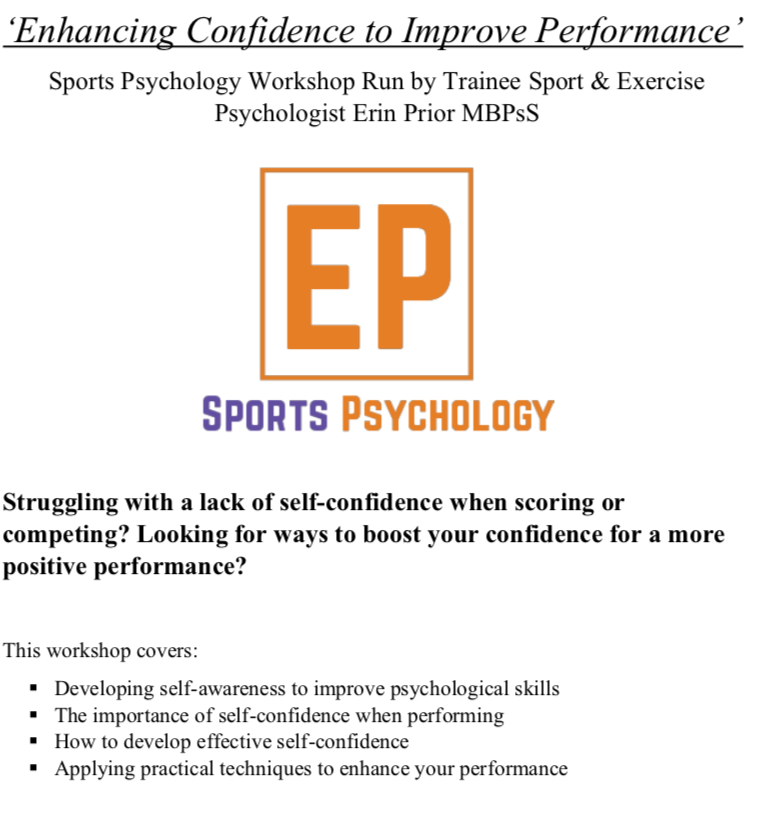 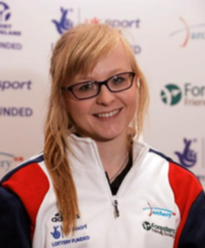 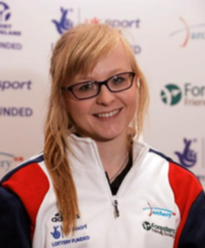 The session will start c 10-30 and refreshments will be available from 9-45.A light buffet lunch will be provided.  Following this there will be an opportunity to explore key concepts of developing good form, whether recurve or compound, and understanding the anatomy and development of the shot cycle. Bring your bows! Cost for the full day: £30.00 including lunch.  Please state if vegetarian, vegan or halal. Booking details on the attached form